MODELO DE PROPOSTA DE PROJETO DE NEGÓCIOS 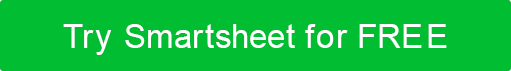 TÍTULO DO PROJETOENVIADO PORTIPO DE PROJETOTELEFONE / E-MAILORÇAMENTO TOTAL ESTIMADODATA DA PROPOSTAVERSÃO Nº.DATA DE INÍCIO PROJETADADATA DE CONCLUSÃO PROJETADAForneça nome, título, telefone e endereço de e-mail para cada parte interessada abaixo.Forneça nome, título, telefone e endereço de e-mail para cada parte interessada abaixo.Forneça nome, título, telefone e endereço de e-mail para cada parte interessada abaixo.PATROCINADOR DO PROJETO   Comissões de entrega de projetos e campeões; Fornece visão e direção; Aceita a responsabilidadePATROCINADOR DO PROJETO   Comissões de entrega de projetos e campeões; Fornece visão e direção; Aceita a responsabilidadePATROCINADOR DO PROJETO   Comissões de entrega de projetos e campeões; Fornece visão e direção; Aceita a responsabilidadeGERENTE DE PROJETO   Confirma a necessidade de projeto e valida objetivos; Fornece especificações, monitoramento e entrega geralGERENTE DE PROJETO   Confirma a necessidade de projeto e valida objetivos; Fornece especificações, monitoramento e entrega geralGERENTE DE PROJETO   Confirma a necessidade de projeto e valida objetivos; Fornece especificações, monitoramento e entrega geralPARTES INTERESSADAS ADICIONAISPARTES INTERESSADAS ADICIONAISPARTES INTERESSADAS ADICIONAISNOME DAS PARTES INTERESSADASFUNÇÃO DAS PARTES INTERESSADASINFORMAÇÕES DE CONTATOVISÃO GERAL DO PROJETORESUMOOBJECTIVOSJUSTIFICATIVA COMERCIALCASO DO FAST TRACKDEPENDÊNCIAS / PROJETOS RELACIONADOSTECNOLOGIAVISÃO GERAL DO RISCOESCOPO DO PROJETOESCOPO DO PROJETOASPECTOS IMPACTADOSASPECTOS IMPACTADOSNO ESCOPONO ESCOPONO ESCOPONO ESCOPOFORA DO ESCOPOFORA DO ESCOPOFORA DO ESCOPOFORA DO ESCOPOPRODUTOSPRODUTOSCRONOGRAMA / MARCOSCRONOGRAMA / MARCOSCRONOGRAMA / MARCOSCRONOGRAMA / MARCOSCRONOGRAMA / MARCOSCRONOGRAMA / MARCOSCRONOGRAMA / MARCOSVISÃO GERALMARCOMARCOMARCOMARCOMARCOPRAZOPRAZORECURSOS DE PESSOALRECURSOS DE PESSOALRECURSOS DE PESSOALRECURSOS DE PESSOALRECURSOS DE PESSOALRECURSOS DE PESSOALRECURSOS DE PESSOALVISÃO GERALFUNÇÃOFUNÇÃOREQUISITOS DE CAPACIDADEREQUISITOS DE CAPACIDADEREQUISITOS DE CAPACIDADEREQUISITOS DE CAPACIDADEFTEVISÃO GERAL DO ORÇAMENTO / CUSTO DO PROJETOVISÃO GERAL DO ORÇAMENTO / CUSTO DO PROJETOGRANDE TOTALDOCUMENTOS RELACIONADOSDOCUMENTOS RELACIONADOSDOCUMENTOS RELACIONADOSFUNÇÃODESCRIÇÃONOME / LOCAL / LINK DO ARQUIVOREGISTRO DE DECISÃO EXECUTIVAREGISTRO DE DECISÃO EXECUTIVAREGISTRO DE DECISÃO EXECUTIVADATAAPROVADO PORDECISÃO
DISCLAIMERTodos os artigos, modelos ou informações fornecidos pelo Smartsheet no site são apenas para referência. Embora nos esforcemos para manter as informações atualizadas e corretas, não fazemos representações ou garantias de qualquer tipo, expressas ou implícitos, sobre a completude, precisão, confiabilidade, adequação ou disponibilidade em relação ao site ou às informações, artigos, modelos ou gráficos relacionados contidos no site. Qualquer dependência que você deposita em tais informações está, portanto, estritamente em seu próprio risco.